Протокол № 4заседания членов Совета саморегулируемой организации  «Союз дорожно- транспортных строителей «СОЮЗДОРСТРОЙ»г. Москва                                                                                24 февраля 2022 годаМесто проведения: Российская Федерация, город Москва, улица Профсоюзная, д.84/32, корп. 1, помещение IX, комната 5Время проведения: 10.00-10.45Форма проведения: совместное присутствиеПрисутствовали члены Совета:Андреев Алексей Владимирович – Генеральный директор АО «ДСК «АВТОБАН», Вагнер Яков Александрович – Генеральный директор ООО «Стройсервис», Васильев Юрий Эммануилович – Генеральный директор ООО «МИП «МАДИ-ДТ», Власов Владимир Николаевич – Генеральный директор АО «Дороги и Мосты», Гордон Семен Лазаревич – Генеральный директор ООО «Лагос», Данилин Алексей Валерьевич – Исполнительный директор АО «Сефко», Кошкин Альберт Александрович – президент «СОЮЗДОРСТРОЙ», Любимов Игорь Юрьевич – Генеральный директор ООО «СК «Самори», Хвоинский Леонид Адамович – Генеральный директор «СОЮЗДОРСТРОЙ».Из девяти членов Совета приняли участие девять. В соответствии с пунктом 9.3 Устава Саморегулируемой организации «Союз дорожно-транспортных строителей «СОЮЗДОРСТРОЙ», заседание Совета считается правомочным, если на нём присутствует более половины членов Совета. Кворум имеется.Со вступительным словом к собравшимся обратился Президент Союза Кошкин Альберт Александрович, который предложил избрать Председательствующим на заседании Совета члена Совета - Хвоинского Леонида Адамовича и Секретарем заседания Совета кандидатуру Попова Ярополка Владиславовича. Решили: избрать Председателем заседания Совета члена Совета - Хвоинского Леонида Адамовича и Секретарем заседания Совета Попова Ярополка Владиславовича.Голосовали:За – 9 голосов, против – нет, воздержался – нет.Председательствующий предложил утвердить повесткуПовестка дня:Рассмотрение вопроса о принятии в члены и присвоении уровней ответственности членам СРО «СОЮЗДОРСТРОЙ», в соответствии со статьей 55.16 Градостроительного Кодекса Российской Федерации.О делегировании представителя для участия в Окружной Конференции саморегулируемых организаций по г. Москве 01.03.2022 г.О наградах СРО «СОЮЗДОРСТРОЙ». Голосовали:За – 9 голосов, против – нет, воздержался – нет.По первому вопросу: слово имеет генеральный директор «СОЮЗДОРСТРОЙ» Хвоинский Леонид Адамович – на основании заявлений и предоставленных данных, предлагаю принять в члены ООО «ПромМонтаж» и ООО «СПЕЦТЕХАЛЬЯНС».  По заключению комиссии по рассмотрению заявлений, документы полностью соответствуют требованиям, установленным в «СОЮЗДОРСТРОЙ».Решили: принять в члены «СОЮЗДОРСТРОЙ» ООО «ПромМонтаж» и ООО «СПЕЦТЕХАЛЬЯНС».  Присвоить уровни ответственности:На основании присвоенного уровня ответственности, сформировать   компенсационный фонд возмещения вреда и договорных обязательств. Присвоить право осуществлять строительство, реконструкцию, капитальный ремонт объектов капитального строительства в отношении объектов капитального строительства (кроме особо опасных, технически сложных и уникальных объектов капитального строительства, объектов использования атомной энергии) в отношении организации - члена Союза: ООО «ПромМонтаж» и ООО «СПЕЦТЕХАЛЬЯНС».Голосовали:За – 9 голосов, против – нет, воздержался – нет.По второму вопросу: выступил Президент СРО «СОЮЗДОРСТРОЙ» Кошкин А.А. - 01.03.2022 года состоится Окружная конференция саморегулируемых организаций по г. Москве. Предлагаю избрать от нашей организации представителя с правом решающего голоса – генерального директора саморегулируемой организации «Союз дорожно-транспортных строителей «СОЮЗДОРСТРОЙ» Хвоинского Леонида Адамовича.Решили: избрать представителем с правом решающего голоса от саморегулируемой организации «Союз дорожно-транспортных строителей «СОЮЗДОРСТРОЙ» - генерального директора Хвоинского Леонида Адамовича.Голосовали:За – 9 голосов, против – нет, воздержался – нет.По третьему вопросу: выступил генеральный директор СРО «СОЮЗДОРСТРОЙ» Хвоинский Леонид Адамович.В связи с поступившим в адрес Союза обращение от Международной Академии транспорта, за заслуги в области транспортного строительства и в связи с 75 летним юбилеем, предлагаю рассмотреть возможность награждения Нагрудным знаком «За вклад в транспортное строительство» II степени – Досенко Виктора Александровича, вице-президента Международной Академии транспорта.Решили: В соответствие с пунктами 2, 3 и 6 Положения о Нагрудном знаке «За вклад в транспортное строительство», за многолетний добросовестный труд и значительный вклад в развитие транспортного строительства в Российской Федерации», наградить Нагрудным знаком «За вклад в транспортное строительство» II степени – Досенко Виктора Александровича, вице-президента Международной Академии транспорта.Голосовали:За – 9 голосов, против – нет, воздержался – нет. 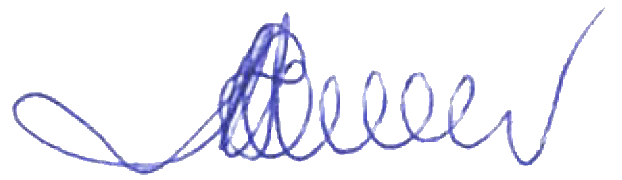 Председатель Совета                                                                   Хвоинский А.В.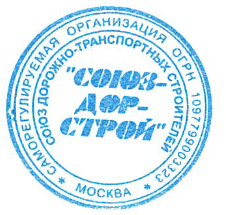 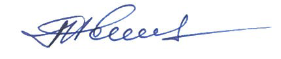 Секретарь Совета                                                                        Попов Я.В.П/ПНаименование организацииКФ возмещения вредаКФ дог. обязательств1ООО «ПромМонтаж»до 60 млн руб. (1 уровень ответственности члена СРО)-2ООО «СПЕЦТЕХАЛЬЯНС»до 500 млн руб. (2 уровень ответственности члена СРО)до 500 млн руб. (2 уровень ответственности члена СРО)